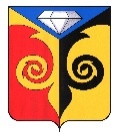 
СОВЕТ ДЕПУТАТОВКУСИНСКОГО ГОРОДСКОГО ПОСЕЛЕНИЯЧелябинской областиР Е Ш Е Н И Еот 28.03.2018 г. № 08                                                                             г. КусаОб утверждении отчета о работе Главы Кусинского городскогопоселения за 2017 год      В соответствии с Уставом Кусинского городского поселения Совет депутатов Кусинского городского поселения  РЕШАЕТ:Утвердить отчет Главы Кусинского городского поселения за 2017 год (Приложение к данному решению). Признать утратившим силу решение Совета депутатов от 22.03.2017 г. № 08 «Об утверждении отчета о работе Главы Кусинского городского поселения за 2016 год».Рекомендовать Главе Кусинского городского поселения:продолжить работу по повышению доходной базы бюджета поселения за счет сбора налогов и арендной платы за землю и имущество;содействовать повышению правовой грамотности населения в сфере ЖКХ путем информирования собственников жилья в сети Интернет и в СМИ, через собрания собственников жилья и Совет старших домов;сформировать на территории города участки комплексного развития территории в сфере отдыха и туризма с целью привлечения инвесторов; провести мероприятия по благоустройству дворовых территорий, запланированному в рамках программы "Комфортная городская среда", сформировать реестр дворовых территорий, требующих благоустройства, на 2019 год.Настоящее решение вступает в силу со дня его принятия и подлежит обнародованию на сайте городской администрации.Заместитель председателя Совета депутатовКусинского городского поселения                                                  Т.С. БукинаПриложение к решению Совета депутатов Кусинского городского поселения от 28.03.2018 г. № 08 ОТЧЕТГлавыКусинского городского поселенияВАСЕНЁВА В.Г.о проделанной работеза 2017 год28 марта 2018 г.БЮДЖЕТ КУСИНСКОГО ГОРОДСКОГО ПОСЕЛЕНИЯСоветом депутатов Кусинского городского поселения принято Решение № 57 от 21.12.2016 года «О бюджете Кусинского городского поселения на 2017 год, плановый период 2018 и 2019 годов», общий объем доходов городского бюджета планировался на 2017 год в сумме 38 310 520,00 рублей, в том числе безвозмездные поступления от других бюджетов бюджетной системы РФ планировалось в объеме 11 998 920,00 рублей; общий объем расходов городского бюджета на 2017 год планировался 38 310 520,00 рублей.Общая сумма расходов составила 72 613 686,43 рублей или 97,3% от годовых назначений, а к 2016 году 82% в т.ч. по следующим направлениям:1) Общегосударственные вопросы составили 10 673 542,43 к 2016 году 102,3%. в т.ч.- функционирование высшего должностного лица – 1 064 623,33 руб.- функционирование законодательных и представительных органов гос. власти – 1 388 478,05 руб.- функционирование высших исполнительных органов гос. власти – 7 769 059,55 руб.- обеспечение проведения выборов и референдумов – 45 021,40 руб.- оценка недвижимости, признание прав и регулирование отношений по государственной и муниципальной собственности – 248 654,10- другие общегосударственные вопросы 157 706,00 (штраф УФАС, премия к грамоте главы).2) Содержание первичного воинского учета на территориях, где отсутствуют военные комиссариаты -755 920,00 рублей, 3) Мероприятия по предупреждению и ликвидации последствий чрезвычайных ситуаций и стихийных бедствий – 536 523,13 руб. (оказание транспортных услуг до разъезда Чеславка Кусинского городского поселения – 413 863,13, объезд пожарных пирсов, информационная работа по пожарной безопасности – 117 660,00 проведение спортивных мероприятий – 5 000,00) к 2016 году 96%.4) Национальная экономика расходы по разделу составили – 8 135 517,57 рублей к 2016 г. 21%. из них по подразделам расходы составили: - Водное хозяйство (содержание платины) – 480 428,24 руб. (охранные услуги – 167 503,24 руб. водолазное обследование - 70 000,00; содержание и эксплуатация гидротехнического сооружения – 208 017,70 страхование гидротехнического сооружения 23 200,00), к 2016 году 58,8% - Транспорт (предоставление субсидии автотранспортному предприятию (городские и садоводческие маршруты)) – 2 188 500,00 руб., к 2016 году 137%. - Дорожное хозяйство (дорожные фонды) Содержание и ремонт автомобильных дорог общего пользования в сумме 5 466 589,33 рублей, к 2016 году расходы составили 14,7%.- за счет средств дорожного фонда направлено на содержание автомобильных дорог 3 944 487,14 рублей, что на 32% больше чем в 2016г, в т.ч. на следующие работы:1. содержание автомобильных дорог в осенне-зимний период, а так же тротуаров и остановок – 2 903 847,12 руб.2. Работы по внедрению и содержанию тех. Средств регулирования дорожного движения, нанесение дорожной разметки, содержание светофорных объектов – 741 356,023. Ремонт дорог с щебеночным покрытием - 299 284,00 руб. - за счет средств бюджета поселения израсходовано 1 522 102,19 рублей на содержание и ремонт дорог:1. электроэнергия, проектно-сметная документация – 382 829,42 руб.2. ямочный ремонт с добавлением щебня – 858 573,25 руб.3. очистка обочин от грязи и песка, установка дорожных знаков и ограждения– 170 699,524. штраф ГИБДД за нарушение ПДД – 110 000,00 руб.5) По разделу жилищно-коммунальное хозяйство – 46 064 992,08 рублей к 2016 г расходы составляют 142,13%Подраздел жилищное хозяйство включает в себя затраты на:- оплата взносов за капитальный ремонт муниципального имущества – 395 340,64 руб.- оплата коммунальных платежей за муниципальное имущество – 41 217,91 руб.- ремонт фасада дома Ленина 13 – 16 000,00 руб. (софинансирование)По подразделу коммунальное хозяйство – 10 663 278,83 рублей (к 2016 году произошло снижение на 49%).По статьям сумма расходов составляет:- в рамках программы 4 502 451,62 кап. ремонт тепловых сетей.- внепрограммные расходы составили 6 160 827,21 руб. из них 5 275 721,86 руб. тех присоединение центральной котельной к электросетям- ремонт водопроводных сетей – 237 767,41- приобретено о/с на сумму 341 660,00 рублей.- прочие отраслевые мероприятия – 305 677,94 руб.Благоустройство – сумма затрат составила 14 535 755,65 руб. к 2016 г. расходы увеличились на 71%- уличное освещение (потребляемая электроэнергия и обслуживание) – затраты составили 4 543 090,48 руб.- в рамках муниципальной программы «Благоустройство территории Кусинского городского поселения на 2017-2019 годы» - расходы составили 2 419 491,20 руб.- непрограммные расходы – 1 773 173,97 руб. из них (содержание и обслуживание мест захоронения 803 009,70 руб. ремонт здания – 769 691,27 руб. очистка территории гор поселения 200 203,00 руб.)На территории Кусинского городского поселения в рамках реализации приоритетного проекта «Формирование комфортной городской среды» проведены мероприятия на сумму 5 800 000,00 руб. 6) Другие вопросы в области жилищно-коммунального хозяйства включили в себя сумму затрат на 20 413 399,05 руб. по следующим направлениям:- на строительство газопровода протяженностью 7 081м. в микрорайоне «Запрудный» выделено 13 500 000,00 руб.- на предоставление субсидии юридическим лицам выделено 6 913 399,05 руб. (ООО Водоканал 5 800 000,00 на возмещение недополученных доходов вызванных с реализацией водоснабжения и водоотведения за 4 кв. 2016 – 1,2 к 2017г., ИП «Захаров» 999 999,05 рублей возмещение недополученных доходов вызванных от предоставления банных услуг, «Тепловые сети» - 113 400,00 руб выпадающие доходы за счет субсидий из областного бюджета)7) Охрана окружающей среды – в рамках переданных полномочий сумма затрат составила 149 998,00 руб. (сбор и транспортировка мусора).8) По разделу социальная политика – 1 607 506,22 руб.Доплата к пенсии муниципальных служащих – 81 403,80 руб.Материальная помощь гражданам выплачена на сумму 646 081,00 руб.Поздравление почетных граждан – 22 545,20 руб.Приобретение жилого помещения – 475 000,00 руб.Снежный городок (реконструкция, монтаж нового, купель, печать баннера) – 382 476,22 руб.В район за 2017 год перечислены межбюджетные трансферты по следующим переданным полномочиям в сумме 4 689 687,00 руб.:Организация библиотечного обслуживания, комплектование и обеспечение и обеспечение сохранности библиотечных фондов библиотек поселения в размере 1 314 906,00 руб.Контроль над исполнением бюджета городского поселения 333 781,00 руб.Организация и осуществление мероприятий по гражданской обороне, защите населения и территории поселения от ЧС природного и техногенного характера (ЕДДС) в размере 330 000,00 руб.Формирование архивных фондов поселения в размере 110 000,00 руб.Содействие в развитии с/х производства, создание условий для развития малого и среднего предпринимательства в размере 50 000,00 руб.Архитектура и градостроительство в размере 20 000,00 руб.Обеспечение условий для развития на территории поселения физической культуры и массового спорта, организация проведения официальных физкультурно-оздоровительных и спортивных мероприятий поселения в размере 1 261 000,00 руб.Организация и осуществление мероприятий по работе с детьми и молодежью в поселении в размере 50 000,00 руб.Создание условий для организации досуга и обеспечения жителей поселения услугами организаций культуры в размере 1 220 000,00 руб.Управление муниципальным имуществомВ течение 2017 г. отделом по управлению имуществом и земельным отношениям Кусинского городского поселения проведены следующие работы:Полностью завершены работы по реализации областной адресной программы «Переселения в 2013-2017 годах граждан из аварийного жилищного фонда в городах и районах Челябинской области», в городе Кусе в частности оформлены правоустанавливающие документы физическим лицам на жилые помещения, по улице Гагарина №30, 34, ул. Чернышевского, №8. Произведен полный снос и демонтаж зданий, с последующим прекращением права собственности на жилые помещения и снятие с государственного кадастрового учета.Проведена работа по ведомственной программе «Управление муниципальным имуществом и земельными ресурсами Кусинского городского поселения» оформление права собственности муниципального образования в 2017 г. на объекты недвижимости, в том числе: сооружения - автомобильные дороги – 12; здания, помещения – 1; земельные участки – 2; Проведены кадастровые работы по программе муниципальная охрана и сохранение объектов культурного наследия (памятников истории и культуры) Кусинского городского поселения на 2016-2018 годы в отношении 1 памятника: В.И. ЛЕНИНУ на городской площади. Произведена постановка на учет в качестве бесхозных вещей. Администрацией заключено 7 договоров социального найма на жилые помещения. 1 квартира предоставлена по договору найма. Заключено 4 договора аренды с физическими лицами, ИП и юридическими лицами на имущество находящееся в муниципальной собственности. В соответствии с запросами проведены работы по выявлению бесхозного имущества на следующих объектах: 1) квартира по адресу: г. Куса, ул. Индустриальная, д. 5 кв. 69; 2) квартира по адресу: г. Куса, ул. Ленинградская, д. 26 кв. 517В течение 2017 г. велась претензионно-исковая работа по уплате начисленных сумм за аренду муниципального имущества, в результате которой в течение 2017 г. уплачены долги прошлых лет предприятием, ИП Захаров А.В. – 14 тыс. руб. ИП Жигалов В.Г – 39,0 тыс. рублей. В отчетном году полностью провели оплату за имущество проданное по результатам аукциона в сумме 470 тыс. руб. Муниципальный земельный контрольВ целях реализации вступившего в силу изменения в Земельный кодекс Российской Федерации от 25 октября 2001 г. N 136-ФЗ с 01.03.2015 г. организована работа по приему заявлений с документами по предоставлению земельных участков на условиях аренды – в количестве 79 договоров в том числе:- 28 договоров для индивидуального жилищного строительства- 8 договоров для производственной деятельности- 43 договора для ведения личного подсобного хозяйства, для размещения объектов бытового обслуживания, огородничества, размещения гаражных кооперативов.В целях реализации вступившего Закона Челябинской области от 28 апреля 2011 года N 120-ЗО «Бесплатное предоставление земельных участков многодетным семьям», проведены работы по формированию и предоставлению земельных участков – 5 многодетным семьям.Произведена аналитическая работа по разработке метода определения ежегодного арендного платежа, в ходе которого принято решение о проведении оценки применяемой ставки ежегодного арендного платежа в соответствии с федеральным законом 29 июля 1998 г. № 135-ФЗ «Об оценочной деятельности в РФ» для проведения процедур торгов на предоставление земельных участков. Проведено торгов – 1 (участок для ИЖС).В соответствии с программой «Строительство временной объездной дороги на период капитального ремонта городской плотины в Куса», сформирован земельный участок для размещения автодороги, поставлен на кадастровый учет, зарегистрировано право муниципальной собственности.  В 2017 году произведены работы по оформлению земельных участков под размещения кладбищ традиционного захоронения расположенных по адресам: Куйбышева, 27, и Пугачева, 31, а именно разработаны и подготовлены схемы расположения земельных участков на кадастровом плане территорий, проведены процедуры согласования с Главным Управлением лесничества, для последующих мероприятий по постановке на государственный кадастровый учет и регистрацией права собственности на объекты недвижимости.  В целях реализации соглашений по взаимодействию с Министерством имущества и природных ресурсов Челябинской области и ИФНС №21 проведена работа по внесению уточняющих сведений, характеристик земельных участков необходимых, для более эффективного налогообложения. В ходе данной работы обработаны и направлены сведения в соответствующие органы по 280 земельным участкам. В целях реализации соглашений о взаимодействии с Управлением Росреестра Челябинской области организована работа по регистрации (переводу) прав, произведения запросов в электронный вид через https://rosreestr.ru/site/ .Дорожное хозяйство, газификация, уличное освещениеСогласно программе «Развитие дорожного хозяйства Кусинского городского поселения на 2017-2020г.г» в 2017 году выполнены следующие мероприятия:Ямочный ремонт асфальтового покрытия общей площадью 560 м2 на сумму 357 тыс. руб. Установлено новых дорожных знаков в количестве 51 шт. на сумму 198 тыс. руб. Установлено и отремонтировано металлических ограждений протяженностью 48 метров, израсходовано на эти цели 46 тыс. руб.Содержание светофорных объектов в 2017 году обошлось бюджету 348,5 т. руб.На нанесение дорожных разметок израсходовано 233,5 тыс.руб.Проведен ремонт щебеночных дорог с добавлением нового щебня (см. приложение №2 к отчету) В зимний период организована и проводится очистка и подсыпку песчано-гравийной смесью тротуаров, общая длина составляет около 17 км, на эти цели выделено 499 тыс. руб.На зимнее содержание дорог 1-2-3 очереди израсходовано 3276 тыс. руб. (с учетом содержания до окончания снегопадов до 30.04.18 г.)Проведена газификация частного сектора общей протяженностью более 7 км.  Содержание и обслуживание уличного освещения 700,00 рублей (установлено светильников – 67 шт., с кронштейнами и фотореле. Произведена замена 53 фотореле и 138 ламп). Всего по освещению исполнено 305 заявок жителей.ЖИЛИЩНОЕ ХОЗЯЙСТВОКусинское городское поселение участвовало в региональной программе по капитальному ремонту многоквартирных домов на 2014-2043 годы согласно Постановления Правительства Челябинской области от 21 мая 2014 года №196-П, общая стоимость по капитальному ремонту составляет 9 202 936 - рублей, в том числе работы проведены по домам: 1.г. Куса, ул. Советская, 20 – на сумму 3 249 193 рубля, выполнены следующие виды ремонта - утепление и ремонт фасада, ремонт теплоснабжения, ремонт водоснабжения, ремонт системы водоотведения, ремонт электроснабжения;2.г. Куса, ул. Ленина, д.9 - на сумму 2 318 216 рублей, выполнены следующие виды ремонта - утепление и ремонт фасада, ремонт теплоснабжения, ремонт водоснабжения, ремонт системы водоотведения, ремонт электроснабжения;3.г. Куса, ул. Ленина, д.5- на сумму 2 318 216 рублей, выполнены следующие виды ремонта - ремонт водоснабжения, ремонт системы водоотведения, ремонт электроснабжения;4.г. Куса, ул. Советская, д. 22 - на сумму 1 080 018 рублей, выполнены следующие виды ремонта - ремонт водоснабжения ,ремонт системы водоотведения , ремонт электроснабжения;5.г. Куса, ул. Советская, д.24 - на сумму 1 341 208 рублей выполнены следующие виды ремонта - ремонт водоснабжения, ремонт системы водоотведения, ремонт электроснабжения.Получена одна жилищная субсидия инвалиду на приобретение жилого помещения в собственность за счет средств федерального бюджета в 2017 году.Приобретено в муниципальную собственность жилое помещение на вторичном рынке для обеспечения жилья инвалида, и семей инвалидов, и граждан, проживающих в помещениях, не отвечающих установленным для жилых помещений требованиям нуждающихся в улучшении жилищных условий, вставших на учет с 2005 года в администрации Кусинского городского поселения. В 2017 году начислено населению за жилищно-коммунальные услуги 117 447,1 тысяч рублей, оплачено населением 114 370,9 тысяч рублей. Оплата составляет 97,3%.Проведена приемка домов к отопительному периоду, из 95 многоквартирных домов произведено обследование на всех. Подготовлены акты и выводы комиссии по устранению недоделок. Недоделки устранены. Все дома подготовлены к отопительному периоду и начали отопительный период с 13 сентября 2017 года.На постоянной основе организовано проведение совещаний по линии ЖКХ, один раз в неделю с представителями обслуживающих организаций, водоканала, тепловых сетей, на котором рассматриваются вопросы по отоплению, освещению, уборке территории, содержанию жилья и прочие текущие вопросы по ЖКХ. В 2017 проведено 11 заседаний жилищной комиссии и рассмотрено 22 вопроса. На территории Кусинского городского поселения существует маневренный фонд. Жилые помещения маневренного фонда предназначены для временного проживания: - граждан, утративших, жилые помещения в результате обращения взыскания на эти помещения приобретены за счет кредита банка и заложены в обеспечение возврата кредита банка или целевого займа, если на момент обращения такие помещения являются для них единственными;- граждан в связи с капитальным ремонтом или реконструкцией дома, в котором находится жилые помещения, занимаемые ими по договорам социального и коммерческого найма;- граждан, у которых единственные жилые помещения стали непригодными для проживания в результате чрезвычайных обстоятельств.В течении 2017 года поступило 76 обращений от жителей по вопросу предоставления и выделения жилья, о неудовлетворительном обслуживании управляющих компаний, о проведении капитального ремонта, о спорах с соседями, по результатам рассмотрения заявлений обследовано 4 жилых помещений.Проводятся проверки по муниципальному жилищному контролю юридических и физических лиц. По состоянию за отчетный период 2017 года муниципальным инспектором администрации Кусинского городского поселения на территории города Куса в соответствии с утвержденными планами, проведена 1 проверка соблюдения жилищного законодательства проверки юридических лиц и индивидуальных предпринимателей. В результате проверки юридического лица, вынесено предписание об устранении нарушения жилищного законодательства.БЛАГОУСТРОЙСТВО Администрация Кусинского городского поселения ведет активную работу по соблюдению Правил благоустройства территории принятых Решением Совета депутатов № 37 от 27.09.2017 г. Работа проводится в ежедневном режиме. В администрации существует должность специалиста по благоустройству, который контролирует состояние дел в городе. Также по договору работают 3 дворника, которые выполняют работы по очистке города. Вместе с этим привлекаются дополнительные силы для решения важных задач в этом направлении.В течение всего 2017 года проводилась ежедневная уборка улиц, городской площади, автобусных остановок, скверов. В зимнее время производится очистка дорог, тротуаров, их подсыпка. По мере необходимости очищаются спуски (ступеньки) к АТП, к улице Сарайка, к роднику на улице Герцена, на железнодорожной станции. В летний период производится скашивание травы. В течение лета при администрации Кусинского городского поселения работали трудовые отряды школьников. За летний период в них отработало 40 человек. Подростки занимались высадкой, прополкой и поливкой рассады (в 2017 году высажено 15 0000 саженцев цветов). В августе подростки занимались чисткой водосточных канав и уборкой городских улиц.К различным видам работ по благоустройству привлечены лица, осужденные к наказанию в виде обязательных общественных работ.В 2017 году за счет средств бюджета Кусинского городского поселения на контрактной основе выполнены следующие работы:В апреле 2017 г. заключен договор на ремонт 2 клумб и побелку деревьев и бордюров на территории города. Работы выполнены ООО УПКХ Рэдэр Г.Н.В целях улучшения санитарного состояния города в весенний период проведен субботник с привлечением предприятий, организаций и жителей города. Для вывозки мусора из частного сектора жителям предоставлен бесплатный транспорт. В ходе субботника улицы очищены от прошлогодней листвы, травы, скопившегося за зиму мусора. проведена санитарная обрезка деревьев, кустарников, ремонт клумб.В период проведения весеннего субботника заключены договора на вывоз мусора с территории города с ИП Шарифяновым А.И. и ИП Светлаковым С.Ю. Вывезено более 900 м2 мусора.За весенний и осенние субботники ликвидированы свалки по ул. Чапаева, ул. Красные Орлы, ул.Труда.Организована работа, направленная на ликвидацию и возникновение несанкционированных свалок в черте города. Для этого на территории города установлено 30 мусорных баков, находящихся на 10 контейнерных площадках Кусинского городского поселения.Проведены работы по благоустройству места для купания.В июне-июле 2017 года произведен спил и утилизация 50 переросших и аварийных деревьев. Работы выполнены ИП Савиным Д.А.В 2017 году заключено 15 соглашений на временное размещение строительных материалов (лесоматериалов), автотранспорта на территории общего пользования, находящихся за «красной» линией.В течение 2017 года с целью устранения нарушений правил благоустройства выписано 230 предупреждений и предписаний жителям частного сектора и предпринимателям. Совместно с районным женсоветом проведена выставка цветов и плодов «Дары осени». В сентябре жители города и индивидуальные предприниматели Кусинского городского поселения приняли участие в сельскохозяйственной ярмарке.К празднованию Нового 2017 года традиционно на городской площади построен снежный городок. Муниципальный контракт на строительство снежного городка исполнен ИП Якушкиным В.В.РАБОТА ПО ПРЕДОТВРАЩЕНИЮ ЧРЕЗВЫЧАЙНЫХ СИТУАЦИЙВ 2017 году продолжалась работа по предотвращению чрезвычайных ситуаций различного рода на территории Кусинского городского поселения, каковых в результате не допущено. Регулярно проводились заседания комиссии администрации Кусинского городского поселения по предупреждению и ликвидации чрезвычайных ситуаций и обеспечению пожарной безопасности (проведено 5 заседаний).Проведены мероприятия по подготовке к паводку, противопожарные мероприятия, мероприятия по обеспечению безопасности на водных объектах и другие мероприятия.Произведена очистка водосточных канав и водопропускных труб в Центральной, Барочной частях города и районе Мыс, произведено чернение льда на реке Ай в опасном для возникновения заторов месте. В связи с большими запасами снега и повышенной вероятностью подтоплений, как из-за паводка, так и возможной аварии на ГТС, проведена разъяснительная работа среди населения о необходимости очистки от снега придомовых территорий и водосточных канав. В наиболее опасной для подтоплений зоне проведен подворовой обход 135 домов, проинструктировано под роспись 386 человек с вручением памяток о действиях при возможном объявлении эвакуации.Из противопожарных мероприятий – выполнены минерализованные полосы (опашка) для защиты от лесных пожаров опасных участков в г. Кусе и разъезде Чеславка, в зимний период содержится 6 незамерзающих прорубей для заправки водой пожарных автомобилей на пожарных пирсах, заключен договор с ПСЧ-44 на тушение загораний сухой травы и лесных пожаров на территории поселения. На территории Кусинского городского поселения за 2017 год произошло 25 пожара (в 2016 г. – 32 пожара) . В пожарах погибших нет (в 2016 г. 2 человека). Получили травму 1 человек (в 2016 г. - 3 человека).Основными причинами пожаров в 2017 году явились:- нарушение правил монтажа электрооборудования – 15 пожаров;- неосторожность при курении – 1 пожар;- поджоги – 1 пожар;- нарушение правил пожарной безопасности при устройстве и эксплуатации отопительных печей и дымоходов – 6 пожаров;- детская шалость – 1 пожар;- нарушение правил эксплуатации газового оборудования – 1 пожар.На территориях поселка «Кусинские Печи» и разъезд «Движенец» организованы добровольные пожарные дружины. С добровольцами проведен инструктаж, также дружинники укомплектованы противопожарным инвентарем.Приобретено и установлено 3 новых гидранта и отремонтировано 19 гидрантов.Проводилась работа по обеспечению безопасности на водных объектах. Пострадавших и погибших на воде и в период тонкого льда не допущено. За счет средств бюджета Кусинского городского поселения проведена работа по благоустройству и подготовке к купальному сезону места для купания на городском пруду, израсходовано 60,0 тысяч рублей.В связи с опасностью возникновения бешенства организован отлов бродячих собак. На основании заключенных договоров со специализированной организацией ООО «КомРит» из г. Сатки отловлено 91 бродячих собак.Случаев бешенства в 2017 году не зарегистрировано.Проведены мероприятия по профилактике клещевого энцефалита (противоклещевая обработка территории кладбищ и городского парка).Продолжается транспортное обслуживание жителей разъезда Чеславка, расходы возмещает бюджет Кусинского городского поселения. В 2017 году выделено 434,6 тысяч рублей.В 2017 году не произошло чрезвычайных ситуаций и серьезных аварий на потенциально-опасных объектах и объектах ЖКХ, связанных с нарушением жизнеобеспечения жителей города. На мероприятия гражданской обороны, предупреждения и ликвидации чрезвычайных ситуаций, обеспечение первичных мер пожарной безопасности и безопасности на водных объектах в бюджете Кусинского городского поселения запланировано 341,1 тысяч рублей, фактически израсходовано 320,7 тысяч рублей. За счет этих средств проведены все вышеуказанные мероприятия, а также частично финансируется содержание объединенной ЕДДС Кусинского муниципального района и Кусинского городского поселения. В 2017 году обеспечена безопасная эксплуатация гидросооружения, в течение всего года поддерживался оптимальный уровень воды в городском пруду. Вместе с тем водосливная плотина городского пруда, которая находится в аварийном состоянии, является наиболее уязвимым и потенциально-опасным объектом в городе. В 2016 и 2017 годах Администрацией Кусинского городского поселения проводилась активная работа по решению вопроса о проведении реконструкции плотины.Администрация Кусинского городского поселения обеспечивает должное содержание ГТС. Заключен договор эксплуатации ГТС с ООО «Водоканал», назначен смотритель плотины, обеспечена охрана. В соответствии с законодательством произведено страхование гражданской ответственности владельца опасного объекта за причинение вреда в результате аварии. На содержание плотины в бюджете Кусинского городского поселения израсходовано 560,0 тысяч рублей. В 2018 году необходимо большее внимание уделить организационным мерам: работе диспетчерских служб объектов экономики, проведению учений и тренировок по ликвидации возможных ЧС, организации аварийно-спасательных формирований на объектах экономики. Предстоит значительная работа по корректировке существующих и разработке новых нормативно-правовых актов администрации Кусинского городского поселения по вопросам ГО и ЧС, в связи с изменившимся законодательством Российской федерации и Челябинской области.Запланировано строительство пожарного пирса на реке Сарайка.В течении 2018 году запланировано установка 6 новых гидрантов и ремонт 18 гидрантов.ЮРИДИЧЕСКОЕ СОПРОВОЖДЕНИЕ ДЕЯТЕЛЬНОСТИЗа прошедший 2017 год администрация Кусинского городского поселения участвовала в 35 судебных делах, из которых: 1 дело рассматривал Арбитражный суд Челябинской области и 34 дел рассматривалось судами общей юрисдикции. 23 раза администрация Кусинского городского поселения выступила в качестве ответчика в Кусинском районном суде, по признанию права собственности на жилые помещении и постановке на учет в качестве нуждающихся в жилых помещениях;7 раз выступала в качестве ответчика по иску Прокурора Кусинского района; 3. 4 раза администрация выступала в роли истца в деле, где иск удовлетворен в полном объеме. рассмотрено и удовлетворено 80 представлений и требований Прокурора Кусинского района.ИНФОРМАЦИОННОЕ ОБЕСПЕЧЕНИЕВ 2017 году в активном режиме продолжает работать официальный сайт Кусинского городского поселения, который информирует посетителей о важных событиях, происходящих на территории Кусинского городского поселения. Средняя посещаемость сайта составляет 653 человек в день, за 2017 год общая численность посетителей составляет 238 467 человек.В 2017 году администрация Кусинского городского поселения продолжила работу в системе межведомственного электронного взаимодействия через автоматизированную систему «Южный Урал». Проделана работа по вводу начислений в ГИС ГМП. Продолжили работать в «Контур экстерн» с целью предоставления электронных отчетов в ПФРФ, ИФНС и ФСС, Федеральную статистическую службу. Для предоставления муниципальных услуг и выполнения своих полномочий администрация Кусинского городского поселения пользуется следующими электронными сервисами и услугами Федеральной службы государственной регистрации кадастра и картографии:- получение сведений из ЕГРН (сделано 850 запросов).- справочная информация по объектам недвижимости в режиме online (систематично);- публичная кадастровая карта (систематично);-государственная регистрация прав (подано 57 заявлений);- государственный кадастровый учет (подано 34 заявления).Для упрощения процедуры расчета с контрагентами без использования ЭЦП, в 2017 году администрация Кусинского городского поселения продолжила использовать электронный сервис «Сбербанк онлайн» для юридических лиц.Также в прошлом году продолжилась работа на Официальном сайте Российской Федерации в сети Интернет для размещения информации о заказах на поставки товаров, выполнении работ, оказании услуг с использованием ЭЦП. В прошедшем году проведена активная работа по заполнению информации по вопросам жилищно-коммунального хозяйства Администрацией Кусинского городского поселения на официальном сайте государственной информационной системы жилищно-коммунального хозяйства (ГИС ЖКХ).Все работники администрации Кусинского городского поселения зарегистрированы на ЕПГУ и уже пользуются услугами в электронном виде.ИНФОРМАЦИЯ О РАБОТЕ С ОБРАЩЕНИЯМИ ГРАЖДАНОдним из важнейших направлений работы администрации города является работа с обращениями граждан. Работа с обращениями граждан организована в соответствии действующим законодательством РФ, личный прием главы Кусинского городского поселения и его заместителя проводились согласно графику. Установлен график приема жителей. Для приема Главы - каждый понедельник с 15.00 до 17.00 часов. Прием ведет и заместитель Главы поселения (среда с 16.00 до 17.00 ч.).Все жители муниципального образования могут обратиться со своей проблемой в администрацию и получить ответ, консультацию специалиста, разъяснение положений любых законодательных актов или немедленную помощь в решении вопроса. Кроме того, в администрации функционирует консультационный центр, работа которого направлена на информирование населения о принимаемых органами государственной власти и органами местного самоуправления мерах в сфере жилищно-коммунального хозяйства и по вопросам развития общественного контроля в этой сфере. Граждане имеют право обращаться к должностным лицам администрации, которые обязаны в установленный срок дать письменный (устный) ответ по существу обращения, в соответствии с 59 Федеральным законом «О порядке рассмотрения обращений граждан Российской Федерации». Все обращения граждан приняты к рассмотрению и исполнению.В 2017 году в Администрацию Кусинского городского поселения обратилось 563 жителя, из них 74 человек приняты Главой лично, поступило 489 письменных обращения. Из вышестоящих государственных органов поступило 29 письменных обращения.На протяжении 2017 года на сайт администрации поступило 25 электронных обращений. Наибольшее количество обращений поступило от работающих граждан (287 заявления);-129 заявления поступило от пенсионеров;- зафиксировано 68 коллективных обращения;-55 обращений направлено от безработных граждан;- 24 обращений поступило от других категорий граждан, в которые входят: ветераны различных категорий (труда, боевых действий, ВОВ),инвалиды, многодетные семьи, матери-одиночки, предприниматели, руководители, учащиеся). В сравнении с 2016 годом количество обращений не увеличилось, стабильная динамика говорит о том, что все вопросы решаются оперативно и качественно.Наиболее значимыми проблемами для населения в 2017 году остаются вопросы жилищно-коммунального хозяйства. 60% обращений касаются вопросов отопления, газификации, водоснабжения, электроснабжения, оплаты жилья и коммунальных услуг, снижения тарифов, работы управляющих компаний, ремонта и эксплуатации жилья, строительства, ремонта дорог, благоустройства. Не менее важным для жителей Кусинского городского поселения являются жилищные вопросы. Обращения по ним составили 21% от всех заявлений граждан. Это и вопросы предоставление жилья, и улучшения жилищных условий, и переселения из ветхо-аварийного жилья, и приватизация жилого фонда. Далее следует тематика вопросов благоустройства территории города и придомовых участков. Обращения по ним составили 15% от всех заявлений граждан. И вопросы различной тематики – 4%.Как и в предыдущие года жителей нашего города беспокоят состояние дорог, уличное освещение, экология (очистка улиц от мусора), безработица и низкий уровень жизни.ПЛАНЫ НА 2018 ГОДВ 2018 году в Кусинском городском поселении:Продолжатся работы по реализации проектов газификации, на эти цели из областного бюджета выделено 11 млн. 351 тыс. рублей. Газ получат жители Заайской части (ул. Малышева, ул. Борьба), ул. Володарского в Барочной. Кроме перечисленного, в Станционном поселке более чем на 60% будет реализован проект газификации улиц Комарова, Блюхера, Мира.Стартует проект капитального ремонта городской плотины. Работы рассчитаны на трехлетний бюджетный период и будут завершены в 2020 году. При подготовке к ремонту плотины запланировано проведение ремонта дорожного покрытия в грунтовом исполнении через «Карпаты».В рамках проекта «Комфортная городская среда» продолжатся работы по асфальтированию дворовых проездов (ул. Бубнова, д.д. 17,20,22,24,26; ул. Ленина, д.д. 21,23)По результатам проведенного в 2017 году энергоаудита на территории города в рамках энергосервисного контракта будут проведены работы по замене светильников уличного освещения на энергосберегающие светодиодные. Это позволит без лишних затрат продолжить ликвидацию тёмных пятен на улицах города, снизить энергопотребление и избавит жителей от томительного ожидания приезда электрика для замены перегоревшей лампы. Ремонт дорог с асфальтовым и грунтовым покрытием будет производиться в лимитах средств, предусмотренных городским бюджетом. Масштаб работ и корректировка планов работ будут произведены со сходом снежного покрова.Пиложение №1 к отчету ГлавыВ течение финансового года вносились изменения в бюджетную роспись, которые отражены в таблицеПриложение №2 к отчету ГлавыРемонт дорог с грунтовым покрытиемПриложение №3 к отчету ГлавыГазификация проведена на следующих объектах:СОДЕРЖАНИЕ:СОДЕРЖАНИЕ:СОДЕРЖАНИЕ:СТРАНИЦЫБюджет Кусинского городского поселения3Управление муниципальным имуществом6Муниципальный земельный контроль7Дорожное хозяйство, газификация и уличное освещение8Жилищное хозяйство9Благоустройство 11Работа по предотвращению чрезвычайных ситуаций13Юридическая составляющая15Информационное обеспечение16Информация о работе с обращениями граждан17Планы на 2018 год19Приложения к отчету 20,21,22НаименованиеГодовыеназначения на 2017г.Годовые назначении на31.12.2017гФактические поступления доходовза 2017 г.Фактк годовым назнач.%%к 2016г.123456Итого доходов38 310 520,0071 017 931,0972 287 027,98101,7981,0Налоговые и неналоговые доходы26 311 600,0026 311 600,0027 581 696,89104,8389,5Доходы от уплаты акцизов2 836 300,002 836 300,003 286 692,66115,8877,1Налог на доходы с физических лиц10 072 300,0010 072 300,0010 324 953,47102,51103,6Налог на имущество3 840 000,003 840 000,003 278 391,8185,3764,8Земельный налог8 100 000,008 100 000,008 705 350,36107,4799,9Арендная плата и поступления от продажи права на заключение договоров аренды за земли до разграничения государственной собственности на земли, расположенные в границах поселения800 000,00800 000,00967 619,55120,9562,0Прочие поступления от использования имущества, находящегося в собственности поселений506 000,00506 000,00189 434,2537,4433,6Доходы от реализации иного имущества, находящегося в собственности поселений50 000,0050 000,00470 250,00940,5452,2Доходы от продажи земельных участков, государственная собственность на которые не разграничена и которые расположены в границах поселения 107 000,00107 000,00185 902,13173,7430,8Денежные взыскания (штрафы) за нарушение законодательства Российской Федерации о контрактной системе в сфере закупок товаров, работ, услуг для обеспечения государственных и муниципальных нужд для нужд городских поселений--153 000,16100-Доходы от возмещения ущерба при возникновении иных страховых случаев, когда выгодоприобретателями выступают получатели средств бюджетов городских поселений--20 102,50100Безвозмездные поступления от других бюджетов бюджетной системы Российской Федерации11 998 920,0044 706 331,0944 705 331,0999,776,5Дотации бюджетам поселений на выравнивание бюджетной обеспеченности (из областных ср-в+РФФПП)11 243 000,0011 243 000,0011 243 000,00100,0202,7Дотации бюджетам поселений на поддержку мер по обеспечению сбалансированности бюджетов (РФФПП+обл.)0,08 809 071,098 809 071,09100,096,5Субсидии местным бюджетам на софинансирование капитальных вложений в объекты муниципальной собственности0,013 495 000,0013 494 000,0082,82-Субсидии бюджетам городских поселений на бюджетные инвестиции в объекты капитального строительства собственности муниципальных образований0,00,00,0--Субсидии бюджетам городских поселений на поддержку государственных программ субъектов Российской Федерации и муниципальных программ0,05 800 000,005 800 000,00100,0-Прочие субсидии бюджетам городских поселений0,04 500 000,004 500 000,00100,041,3Субвенции бюджетам городских поселений на выполнение передаваемых полномочий субъектов Российской Федерации0,03 340,003 340,00100,0-Субвенции бюджетам поселений на осуществление первичного воинского учета на территориях, где отсутствуют военные комиссариаты755 920,00755 920,00755 920,00100,0102,3Прочие межбюджетные трансферты, передаваемые бюджетам городских поселений100 000,00100 000,00100,0200 №Наименование улиц.длинам.п.ширина дорогиОбочины с двух сторон м.п.площадь м21.ул. Чайковского3005 0,5-0,518002.ул. Окт. Революции от д.55-63, ул. Строительная до ул. Правды.25040,5-0,512503. ул. Чапаева + пирс 55050,5-0,533004.ул. Калинина ( ул. М.Сибиряка ул. Уральская)2003,50,5-0,59005.Съезд с ул. Вокзальная на ул. Лепешкина5040,5-0,52506.От моста через реку «Ай» до ул. Парковая27550,5-0,516507.ул. Космонавтов (к новым домам)1504,50,5-0,58258.ул. Мичурина (360м), ул. Ст. Разина (240м)6004,50,5-0,533009.ул. Окт. Революции от ул. Вокзальная до ул. М. Бубнова. 1504,50,5-0,582510.Съезд в п. Коноплянка1105,50,5-0,571511.ул. Садовая, 4504,50,5-0,527512ул. Молодежная3005,50,5-0,51955Итого:268517045№Наименование объектовНаименование и адрес объектаВведенная годовая мощность м1.«Газоснабжение жилых домов района «Запрудный» в г. Куса, (ул. Красная звезда, 111-Интернационала, Буревестника, Республики, ул. Ванина и др.)Вторая очередь.ул. Красная звезда, 111-Интернационала, ул.Буревестника, ул.Республики, ул. Ванина и др.63372.«Газоснабжение жилых домов по ул. 111 Интернационала, Павлова, З.Космодемьянской в г. Кусе». ул. 111 Интернационала, ул. Павлова, ул. З.Космодемьянской 744,45Итого:7081,45